Муниципальное образовательное учреждение дополнительного образования«Межшкольный учебный центр Кировского и Ленинского районов»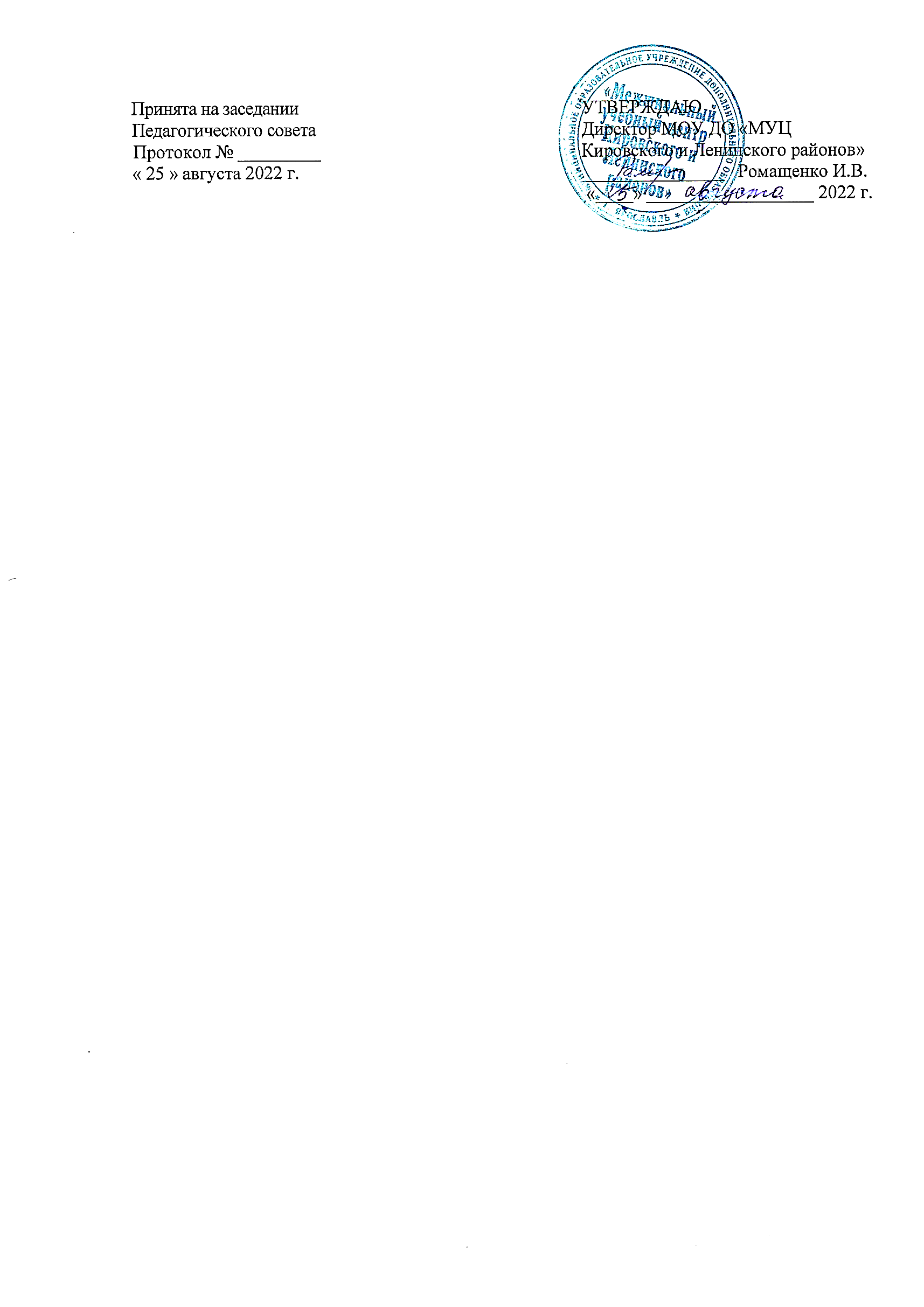 Туристско-краеведческая направленностьДополнительная образовательная общеразвивающая программа«Ярославль и ярославцы»Возраст обучающихся: 6-10 летСрок реализации: 2 годаАвтор-составитель: Агапова Любовь Евгеньевна,педагог дополнительного образованияЯрославль, 2022ОглавлениеПояснительная записка  ..........…………………………………………………3Учебный план. ...…………………..………………………….......…………….72.1 Учебный план 1 год обучения …………………………………………….72.2 Учебный план 2 год обучения …………………………………………….7Содержание программы......………..…………………………………........…..83.1 Содержание программы  1 год обучения…………………………………83.2 Содержание программы   2 год обучения ……………………………….10Обеспечение программы ..……………………………………………………12Методическое обеспечение……………………………………………12Материально-техническое обеспечение………………………………13Дидактическое обеспечение…………………………………………...13Кадровое обеспечение………………………………………………….13Мониторинг образовательных и воспитательных результатов ...…………..14Библиографический список ……………………………………………..…....16Приложения ……………………………………………………………………171. Пояснительная запискаНаша жизнь тесно связана с историей родного края. У каждого города и поселка своя судьба, своя история. Надо сохранить и передать следующему поколению трудовые, культурные и нравственные традиции. Для этого была разработана модифицированная дополнительная общеобразовательная общеразвивающая программа ознакомительного уровня туристско-краеведческой направленности «Ярославль и ярославцы», которая ориентирована на обучающихся начальной школы.Актуальность курса определяется тем, что изучение своей малой Родины способствует осознанию младшим школьником важности этого мира, своего места в нём, позволяет по-новому осмыслить привычное, способствует ранней социализации личности.Предлагаемая программа направлена на становление личности ребенка через использование краеведческого материала, учитывающие возрастные и психологические особенности младших школьников. Новизна программы «Ярославль и ярославцы» заключается в её интегративном характере. Она выполняет функцию связующего звена между различными школьными дисциплинами. Так, для подготовки и закрепления экскурсий широко используются литературные тексты (сказки, легенды, образцы классической литературы для детей), которые служат дополнением к программам чтения для младших школьников. Одновременно материалы для детей насыщены заданиями, которые способствуют расширению словарного запаса обучающихся, формируют умение выражать свои мысли и служат повышению грамотности детей. Это делает очевидной связь программы с такими предметами, как развитие речи и русский язык. В дополнение к этому в программу включены задания, которые направлены на развитие навыков творческой, продуктивной деятельности. Отсюда связь программы с уроками труда и изобразительного творчества.Нормативно-правовой базой программы являются следующие документы:Федеральный закон от 29.12.2012 г. № 273-ФЗ «Об образовании в Российской Федерации»; Федеральный закон от 31.07.2020 № 304-ФЗ «О внесении изменений в Федеральный закон «Об образовании в Российской Федерации» по вопросам воспитания обучающихся;Федеральный проект «Успех каждого ребенка» от 07 декабря 2018 г.;Приказ Министерства просвещения РФ от 9 ноября 2018 г. № 196 «Об утверждении Порядка организации и осуществления образовательной деятельности по дополнительным общеобразовательным программам»;Концепция развития дополнительного образования детей до 2030 года (постановление Правительства от 31 марта 2022 года N 678-р);Письмо Минобрнауки России от 11.12.2006 г. № 06-1844 «О примерных требованиях к программам дополнительного образования детей»Письмо Минобрнауки России от 18.11.2015г. № 09-3242 «Методические рекомендации по проектированию дополнительных общеразвивающих программ (включая разноуровневые программы)».Целевая модель развития региональных систем дополнительного образования детей (приказ министерства просвещения РФ от 03.09.2019 №467);Приказ Министерства образования и науки Российской Федерации от 23.08.2017 г. № 816 «Об утверждении Порядка применения организациями, осуществляющими образовательную деятельность, электронного обучения, дистанционных образовательных технологий при реализации образовательных программ»;Методические рекомендации по реализации дополнительных общеобразовательных программ с применением электронного обучения дистанционных образовательных технологий по организации дистанционного обучения. Министерство просвещения 31.01.2022;Санитарные правила СП 2.4.3648-20 «Санитарно-эпидемиологические требования к организациям воспитания и обучения, отдыха и оздоровления детей и молодежи» постановление главного государственного санитарного врача РФ от 28 сентября 2020 года N 28;Государственная программа Ярославской области «Развитие образования в Ярославской области» на 2021 - 2024 годы;ОЦП «Развитие дополнительного образования детей в Ярославской области» на 2019–2024 годы.Дополнительная общеобразовательная общеразвивающая программа «Ярославль и ярославцы» предназначена для детей 6-10 лет. Особенности программыПрограмма расширяет кругозор школьников в области познания истории и особенностей родного края. В содержании ДООП отражены традиционные воспитательные мероприятия, проводимые в объединении в рамках воспитательной программы МУЦ.Воспитание является неотъемлемым, приоритетным аспектом образовательной деятельности, логично «встроенным» в содержание учебного процесса, поэтому в содержание программы включен воспитательный компонент. Цель воспитания - личностное развитие обучающихся, проявляющееся в освоении обучающимися социально значимых знаний и приобретении опыта социального взаимодействия, направленных на формирование гражданской идентичности, патриотизма, гражданской ответственности, чувства гордости за историю России, воспитание культуры межнационального общения.При переходе центра на дистанционное обучение в программу могут быть внесены корректировки в части форм, методов обучения и контроля, видов практических заданий, времени занятий. Обучение может проводиться в очной форме в режиме онлайн или заочной в режиме оффлайн.Программу можно рассматривать как элемент ранней профориентации, поскольку дети знакомятся с основными элементами работы экскурсовода, гида, архивариуса.Программа легко может быть адаптирована к детям с ОВЗ или учеников с высокими образовательными потребностями за счет изменения количества практических заданий и уровня их сложности.Цель программы: сформировать у обучающихся интерес к историко-культурному наследию родного края, уважительное отношение к нравственным ценностям прошлых поколений.Задачи программы:Обучающиеформировать у детей потребность в приобретении знаний об истории и культуре их малой Родины;формировать первичные умения поисковой, исследовательской, проектной деятельности.Развивающиеразвивать воображение, образное и ассоциативное мышление обучающихся;развивать познавательные интересы и способности обучающихся, расширять их кругозор, содействовать осознанию детьми значимости деятельности по сохранению историко-культурного наследия города.Воспитательныеформировать уважение к прошлому своего города, к истории своей семьи, своего народа, Отечества;формировать навыки культурного поведения в общественных местах, доброжелательность, готовности к сотрудничеству и дружбе, уважения к окружающим.В основу программы положены научные принципы организации педагогического процесса:системность;междисциплинарная интеграция; дифференциация и индивидуализация обучения;доступность, познавательность и наглядность;психологическая комфортность.Программа рассчитана на 2 года обучения. Занятия проводятся 1 раз в неделю по два учебных часа.  Всего 72 часа в год. Общий объем программы –144 часа.Возраст детей 6-10 лет.  Условия набора детей в коллектив: принимаются все желающие. Наполняемость в группах составляет 7-15 человек как одного, так и разного возраста.Ожидаемые результатыРезультаты обученияПо окончании курса учащиеся приобретут новые компетенции и достигнут результатов обучения:1 год обученияУчащиеся будутзнатьмифы и легенды Ярославля,историю своей семьи, промыслы игрушечного дела России;историческое прошлое и настоящее города, о личностях, оставивших заметный след в истории края;памятники и памятные места Ярославля,животный мир Ярославского края;о вкладе, который внесли жители города в историко-культурное наследие региона;природу родного края, ее ресурсы.уметьсобирать материал и составлять портфолио о родном крае и своей семье,создавать филимоновские игрушки из пластилина; описывать природу родного края; собирать материал и составлять портфолио о родном крае;2 год обученияРезультаты обученияУчащиеся будут знатькарту редких растений и животных Ярославского края;историю появления фамилий и имен;известных людей современности Ярославского края;истории названий улиц;уметь писать мини-сочинения;рассказывать о достопримечательностях города и области.Результаты развития У обучающихсярасширится кругозор детей, появится устойчивый интерес к культурным традициями историческому наследию родного края;появится осознание детьми значимости деятельности по сохранению историко-культурного наследия;повысится уровень образного и ассоциативного мышления и воображения обучающихся;Результаты воспитания У обучающихся будут сформированынавыки культурного поведения в общественных местах, доброжелательность, готовности к сотрудничеству и дружбе, уважения к окружающим;уважение к прошлому своего города, к истории своей семьи, своего народа, Отечества.Реализация воспитательных мероприятий даст возможность обучающимся получить новые знания о государственных праздниках, памятных датах России, о примерах исполнения гражданского и патриотического долга, о личной и общественной безопасности.Форма итоговой аттестации обучающихся– викторина.2. Учебный план3. Содержание программы1.Вводное занятиеТеория. Знакомство с программой.  Содержание и режим учебных занятий. Правила поведения на занятиях. Инструктаж по охране труда.Практика. Входная диагностика. Диагностика представлений младших школьников об истории Ярославля.2. Путешествие в седую древностьТеория.  Русь изначальная. Золотые ворота в Древнюю Русь. Наши предки в далёком прошлом. Ярославль – жемчужина Золотого Кольца России.  История возникновения города Ярославля. Мифы и легенды Ярославля. Легенда о серебряном колоколе.  Легенда о Туговой горе. Древняя легенда о медведе.Промыслы игрушечного дела России. История возникновения абашевских, дымковских, каргопольских игрушек. Филимоновская игрушка. Бытовые предметы старины.Практика. Просмотр и обсуждение презентации. Работа с иллюстрациями.Просмотр и обсуждение видеофильма. Викторина. Экскурсия по Волжской набережной. Выполнение творческих заданий «Символика родного города». Выставка работ.  Просмотр и обсуждение видеофильма. Игра «Угадай, что?»Сочинение «Моя любимая игрушка». Работа с иллюстрациями. Лепка филимоновской игрушки. Составление кроссворда «Предметы старины».3. История моего родаТеория. Родословное древо. Фамилия Имя Отчество – связь поколений и времён в истории родного города. Родословная. Знакомство с происхождением имён на Руси. Имя и его значение у разных народов.  Я и моё имя.Сокровища бабушкиного сундука. Старинные вещи, передаваемые из поколения в поколениеКуклы наших прабабушек. Их истинное предназначение. История появления куклы. Виды кукол. Использование кукол в обрядах, на праздниках, в быту. Русские куклы – обереги.  Куклы со всего света.Гордость семьи. След войны в моей родословной. Родственники – воины (участники любых войн). Праздники наших предков. Новый год и Рождество. Обычаи и обряды. Практика. Работа с иллюстрациями, текстами. Просмотр и обсуждение презентации. Выполнение творческих заданий. Посещение библиотеки. Создание книжки-малышки «Значения имён». Творческое задание «Моя семья и её ценности».  Кроссворд. Изготовление куклы-оберега.Просмотр и обсуждение видеофильма. Оформление новогодней стенд-газеты. Творческое задание «Новогодние традиции в моей семье». Создание альбома «Семейные традиции».4. Моя малая РодинаТеория. Ярославль – древний город символов. Символика родного города. Волжская набережная. Беседа «Где я был и что я видел…».Отражение истории города в названиях улиц. Герои Советского Союза - лётчики М.П. Жуков, Б.Д. Щапов, танкист А.Ф. Наумов, партизанка Е.Ф. Колесова.  Памятники и памятные места. Экскурсия в Музей Боевой Славы. Из истории нашей школы.Практика. Работа с текстами. Подготовка сообщений «Улица, на которой я живу». Конкурс рисунков «Мой город – моя гордость…». Путешествие в виртуальный музей школы № 76 города Ярославля. Игра.5. Кладовые природыТеория. Животный мир Ярославского края. Кто у нас зимует? Помоги птицам зимой. Сезонные изменения в природе. Мир насекомых Ярославского края. Рыбы, обитающие в реках нашего края. Охрана рыбных богатств. Про зелёные леса и лесные чудеса. Красная книга Ярославской области.Заповедные места Ярославской области. Правила поведения на особо - охраняемых природных территорияхПрактика. Посещение библиотеки. Знакомство с фотовыставкой. Игра «Составление портрета животного». Составление кроссворда «Зимующие птицы Ярославской области». Мастерская «Юный умелец». Изготовление и развешивание кормушек для птиц.Экскурсия в краеведческий музей-заповедник.  Отдел природы.	Работа с коллекцией насекомых. Викторина-игра «Спор насекомых «Кто важнее?»».Кроссворд. Работа с иллюстрациями и тексами. Час информации в детской библиотеке.  Викторина.  Экологический праздник «Будь природе другом». Конкурс рисунков «Моя зелёная планета».6. Всё, чем славится земля ЯрославскаяТеория. Славный город Ярославль. История зарождения промышленности в Ярославле. Традиционные ремёсла моего края. Классификация народных промыслов. Ярославль – родина первого русского театра. Театр имени Ф. Волкова. Разновидности театра.Практика. Просмотр и обсуждение видеофильма. Просмотр и обсуждение презентации. Викторина. Посещение театра. Творческий конкурс.7. Воспитательные мероприятияТеория. Важные даты в жизни человека. Их значение. Государственные праздники, памятные даты. Тематические занятия: «Безопасное электричество» «Блокада Ленинграда», «День матери», «Ура! Скоро лето» (безопасное поведение в городе, в лесу на воде).Практика. Подготовка и проведение тематических занятий. Конкурс рисунков. Просмотр и обсуждение презентации «872 блокадных дней». Изготовление подарка к Дню матери. Игра «Чтобы не было беды».Итоговое занятиеПрактика. Игра-викторина. Итоговая диагностика.2 год обученияСодержание1. Вводное занятиеТеория. Знакомство с программой.  Содержание и режим учебных занятий. Правила поведения на занятиях. Инструктаж по охране труда.Практика. Входная диагностика. Диагностика представлений младших школьников об истории Ярославля.2. Родной свой край люби и знайТеория. История городов Ярославской области. Гербы и символика. Колокола тревоги нашей (экологические проблемы). Красная книга родного края. Богатства родного края. Край мой – частица России (что даёт Ярославская область стране). Практика. Работа с иллюстрациями. Просмотр и обсуждение видеофильма. Викторина. Составление кроссворда «Растения и животные, занесенные в Красную книгу Ярославской области». Создание карты редких растений и животных. Просмотр и обсуждение отрывков документального фильма «Сокровища Земли. Игра «Угадай, что?» Творческий конкурс «Разноцветная природа края». Создание стенда «Край родной, навек любимый».3. Дерево сильно корнями, а человек родомТеория. Древнерусские имена (значение и предназначение). Я и моё имя (имя и его значение у разных народов). Поколение, потомок, предок (составление рассказов о семье). Как на Руси появились фамилии (причина появления фамилий и их значения). Словарь детских фамилий. Моя семья – моя радость.Практика. Работа с иллюстрациями, текстами. Просмотр и обсуждение презентации. Выполнение творческих заданий. Сочинение «Моя семья – моя гордость». Просмотр и обсуждение презентации. Работа со словарем русских фамилий. Кроссворд. Творческий конкурс «Портреты членов моей семьи».4. Жизнь замечательных людей Теория. Поэты и писатели, артисты и учёные, скульпторы и руководители нашего государства – известные люди нашего края. (Ф. Волков, В. Терешкова, Ю.В. Андропов и т.д.). Практика. Работа с текстами произведений. Подготовка сообщений «Известные люди нашего края». Просмотр и обсуждение презентации.5. Листая страницы историиТеория. Есть память, которой не будет забвенья (герои мирного времени). «Пионеры» нашего края (первые: театр, женщина-космонавт, троллейбус, каучук…). Ярославские поэты о природе (конкурс стихов). Стихи, ставшие песнями (о творчестве Л. Ошанина).Практика. Игра-викторина «Лабиринты прошлого». Экскурсия. Выход в культурно-просветительский центр им. В.В. Терешковой. Театральные игры-имитации. Просмотр и обсуждение видеофильма. Игра-путешествие «Знаешь ли ты Ярославль?» Создание хронологической таблицы «Вехи истории родного края». Конкурс стихов. Просмотр и обсуждение презентации.6. Мой город – моя гордостьТеория. Герои-земляки. История города в названиях улиц. Прогулки по улицам города (виртуальная экскурсия). Фото-викторина «Узнай улицу». Творческий конкурс «Наш город вчера, сегодня, завтра» (поделки).Практика. Прогулки по улицам города (виртуальная экскурсия). Работа с иллюстрациями и текстами. Фото-викторина «Узнай улицу». Творческий конкурс «Наш город вчера, сегодня, завтра» (поделки).7. Моя родословнаяТеория. Легенды моей семьи (люди, события, поступки). Чтоб не оборвалась связь времён (о семейных ценностях, передаваемых из поколения в поколение). О чём рассказывают старые фотографии (обсуждение совместно с родителями). Профессии в семье. Что обозначают наши фамилии. Практика. Рассказ о своей семье (люди, события, поступки). Конкурс рисунков «Семейные ценности, передаваемые из поколения в поколение». Просмотр и обсуждение фотографий. Творческая работа «История моей семьи в истории г. Ярославля» (сочинения). Выход в библиотеку. Работа со словарем русских фамилий. Работа с иллюстрациями и текстами. Просмотр и обсуждение презентации.Страна, в которой мне хочется житьТеория. Чудеса Ярославского края (природные, человеческие, технические). Что даёт наш край стране (промышленность, сельское хозяйство, научные достижения, спорт). Памятники. Памятные знаки (памятные доски на домах и улицах). Практика. Работа с иллюстрациями и текстами. Просмотр и обсуждение презентации.Воспитательные мероприятияТеория. Тематические занятия: «Спасибо учителю» «Гаджеты и здоровье», «Огонь – друг или враг?», «Главный праздник России – День Победы».Практика. Подготовка и проведение тематических занятий. Изготовление открытки к Дню Учителя. Викторина. Конкурс рисунков. Просмотр и обсуждение презентации «Была война». 11. Итоговое занятиеПрактика. Игра-викторина. Итоговая диагностика.4. Обеспечение программыМетодическое обеспечениеПрограмма предусматривает использование активных методов обучения для реализации личностного потенциала ученика, для более глубокого усвоения теоретических знаний. Образовательный процесс строится в соответствии с возрастными, психологическими возможностями и особенностями детей, что предлагает возможную необходимую коррекцию времени и режима занятий.Занятия по программе являются комплексными. На них используются различные виды деятельности как теоретического, так и практического характера. Практические работы помогают закреплению полученных знаний и умений. На экскурсиях учащиеся знакомятся с предметами и явлениями в естественной обстановке, на предметных занятиях – на основе непосредственных чувственных восприятий. Наблюдая, дети учатся анализировать, делать простейшие выводы и обобщения. Наблюдения в природе расширяют представления об окружающем мире, развивают внимание, наблюдательность, восприятие, речь.Занятия чередуются с экскурсиями в краеведческий музей города Ярославля, с посещениями выставок. Важную роль играют занятия по составлению летописей, хроник, очерков об исторических событиях и природных явлениях, по истории населённых пунктов или отдельных памятников.Обогащается словарный запас обучающихся: вводятся соответствующие термины, ученики упражняются в адекватном и более точном сочетании слов.Основными формами проведения занятий являются:беседы;праздники;интеллектуальные игры;работа с наглядными пособиями;экскурсии.В процессе обучения проводится демонстрация таблиц, фотографий, видеофильмов, а также используется разнообразный раздаточный материал и информационно-коммуникативные технологии.Занятия проходят в игровой форме, через которую совершенствуются движения и умственные операции. Используется не только наглядный материал, но и кроссворды, загадки, пословицы, викторины, конкурсы.Формы работы с учащимися: индивидуальная, в парах, групповая, коллективная.При реализации программы используются различные следующие методы обучения: - словесные – беседа, рассказ, объяснение нового материала;- наглядные – показ сюжетных игр, демонстрация иллюстративного материала;- практические – апробирование сюжетных игр, соревнования, конкурсы. При этом основным принципом построения занятий является сочетание на занятиях двух видов деятельности обучающихся: игровой и учебной.В процессе работы с обучающимися используются следующие методы и приёмы воспитания: беседа, рассказ, просмотр материалов, анализ и обсуждение, подготовка сообщений, проектная деятельность, экскурсия, поощрение, замечание, метод естественных последствий, традиции коллектива.Формы воспитательной работы: встречи с интересными людьми, праздники коллектива, участие в социальных акциях и традиционных мероприятиях МУЦ, досугово-познавательных мероприятиях.Оценивание результатов воспитательной работы происходит в процессе педагогического наблюдения на протяжении всего периода обучения.При дистанционном или электронном обучении в случае болезни ребенка или при домашнем обучении при формировании учебного материала применяются существующие интерактивные материалы по предмету. Для обучающихся создаются простейшие, нужные ресурсы и задания. Сокращается время занятия ребенка дома до 30 минут. Теоретический материал представляется в кратком (сжатом) виде, где выделена основная суть. Обучающимся предлагаются разные виды заданий для последующей самостоятельной работы дома. В структуру материала входят следующие содержательные компоненты: учебный материал, включая необходимые иллюстрации; инструкции по его освоению; вопросы и тренировочные задания; контрольные задания и пояснения к их выполнению. К учебным материалам добавляется инструкции по работе.Текущий и итоговый контроль осуществляется также в дистанционной форме через организацию обратной связи с использованием электронной почты, соцсетей.Задания для учащихся размещаются на сайте образовательной организации, в группах объединения в социальных сетях (ВКонтакт), в группах объединения в мессенджерах WhatsApp, Skype, Telegram, направляются по электронной почте.Воспитательная работа невозможна без тесного контакта с родителями. Для педагога дополнительного образования   важно установить партнерские отношения с ними, создать атмосферу поддержки и общности интересов, взаимопонимания, сотрудничества и взаимодействия. Поэтому с родителями проводятся родительские собрания, индивидуальные консультации, в конце года – анкетирование на предмет оценки удовлетворенности результатами образовательной и воспитательной деятельности в объединении.В течение года педагог беседует с родителями о прошедших занятиях, рассказывает о домашних заданиях, индивидуально информирует о динамике изменения образовательных и личностных характеристик детей. Материально-техническое обеспечениеДля реализации программы используются учебный класс для проведения занятий;выставочные стенды;видео-, аудиоаппаратура; мультимедиа - проектор.    В процессе проведения занятий применяются пластилин, цветная бумага, цветные карандаши, альбомы, краски, кисти, клей.Дидактическое обеспечение:- карточки-задания для усвоения нового материала;- викторины по каждому изучаемому направлению и разделу;- кроссворды по каждому изучаемому направлению и разделу;- загадки по каждому изучаемому направлению и разделу;- рассказы-загадки;- биологические, экологические, исторические и литературные задачи;- экологические, исторические и литературные игры, сказки, ситуации;- видеофильмы по каждому изучаемому направлению и разделу.Кадровое обеспечениеЗанятия ведет педагог дополнительного образования, имеющий педагогическое образование и познания по тематике курса.5. Мониторинг образовательных и воспитательных результатовКонтроль и оценивание деятельности обучающихся основывается на критериях уровня и качества выполняемых заданий по содержанию представленных результатов, на основе наблюдений за личностным ростом учащегося в ходе работы.Основными формами подведения итогов реализации дополнительной образовательной программы для младших школьников на всех этапах обучения является практическая деятельность.После изучения каждой темы определяется уровень овладения знаниями, умениями и навыками, предлагаемые данной темой. Инструментарием мониторинга результатов обучения и воспитания являются:- входной, текущий, итоговый контроль;- учет готовых работ;- творческие задания;- тематические игры, викторины.При проведении мониторинга используются следующие методы: тестирование, наблюдение, участие в конкурсах, оценка выполненных работ.        Показатели мониторинга определяются по трехбалльной шкале.Высокий уровень - 3 балла.Средний уровень - 2 балла.Низкий уровень - 1 балл.Результат оформляется в виде таблице Система оценки результатов обучения и воспитания складывается из определенных критериев, показателей и баллов, которые отражаются в сводной таблице, где фиксируются результаты входного и итогового мониторинга:6. Библиографический списокБаранова Е.Ю., Колосова С.А.  Музейная азбука от А до Я… - М, Изд-во Государственного Дарвиновского музея,2006. Болтушкин В.В. Краеведение. Методическое пособие.Изд.2-е,  Уфа – 2006.Блажевская С. Е. Ярославль. Путеводитель Издательство: ИП Верхов С.И., 2012Гец В. Г. Как читать книги, журналы, газеты. – М, 2008.Дутов Н.В. Ярославль: история и топонимика улиц и площадей города, 2015Суханова И. «Легенда о Ярославле», Ярославль, изд-во «Цитата плюс», 2009 «Храмы и монастыри Ярославля», Ярославль, изд-во «Ярослав Мудрый», 2009«Люди земли Ярославской» сборник, Ярославль, изд-во «Ярослав Мудрый», 2014 «Рассказы о Ярославле», сборник ИПК «Индиго», 2015«Традиции Ярославского края. Дом и быт. Семейные обычаи», изд-во «Медиарост», 2014«Я иду на урок в начальную школу» Внеклассная работа: Олимпиады и интеллектуальные игры: Книга для учителя. – М.: Изд-во «Первое сентября», 2001. «Я иду на урок в начальную школу» Внеклассная работа: Сценарии школьных праздников: Книга для учителя. – М.: Издательство «Первое сентября», 2001.Научно-методические журналы: «Начальная школа», «Классный руководитель».7. Приложения                                                                                                                 Приложение 1Календарный учебный график1 год обучения2 год обучения№п\пРаздел, темаКол-во часовКол-во часовКол-во часовФормы контроля/аттестации№п\пРаздел, темавсеготеория практикаФормы контроля/аттестации1 год обучения1.Вводное занятие2112.Путешествие в седую древность1477Кроссворд 3.История моего рода18711Творческое задание4.Моя малая Родина1046Конкурс 5.Кладовые природы18711Праздник 6.Всё, чем славится земля Ярославская853Творческий конкурс7.Воспитательные мероприятия844Опрос 8.Итоговое занятие2-2Игра Итого Итого 7232402 год обучения1.Вводное занятие2112.Родной свой край люби и знай187113.«Дерево сильно корнями, а человек – родом»12484.Жизнь замечательных людей8445.Листая страницы истории12576.Мой город – моя гордость4227.Моя родословная10468.Страна, в которой мне хочется жить. 4229.Воспитательные мероприятия844Опрос 10.Итоговое занятие2-2Итого722943Ф.И.ВходнойВходнойВходнойВходнойВходнойВходнойВходнойВходнойВходнойИтоговыйИтоговыйИтоговыйИтоговыйИтоговыйИтоговыйИтоговыйИтоговыйИтоговыйФ.И.123456789123456789ПоказателиКритерии оцениванияБаллыПоказателиКритерии оцениванияБаллы1.Теоретические знания владение менее чем 1/2 объема знаний, предусмотренных программой);объем усвоенных знаний составляет более 1/2;освоение практически весь объем знаний.1232.Владение специальной терминологиейизбегает употреблять специальные термины;сочетает специальную терминологию с бытовой;специальные термины употребляет осознанно и в полном соответствии с их содержанием;1233.Практические умения и навыки, предусмотренные программойовладел менее чем 1/2 предусмотренных умений и навыков;объем усвоенных умений и навыков составляет более 1/2;овладел практически всеми умениями и навыками, предусмотренными программой; 1234. Творческие навыкив состоянии выполнять лишь простейшие практические задания;выполняет в основном задания на основе образца;выполняет практические задания с элементами творчества;1235.Организационно-волевые качества: терпение, воля, стараниепостоянно действует под воздействием контроля извне;периодически контролирует себя сам; постоянно контролирует себя сам;1236. Сотрудничество в коллективеизбегает участия в общих делах;участвует при побуждении извне;инициативен в общих делах;1237. Коммуникатив-ностьне пытается договориться, настаивает на своем;иногда пытается договориться, строя совместное действие;сравнивает способы действия и координирует их, строя совместное действие; следит за реализацией принятого замысла;123№занятияДата Разделы, темыВсего час по программеЧасов по фактуФормы контроля/аттестации1.Вводное занятие2Знакомство с программой. Инструктаж по охране труда. Пр. Входная диагностика.22.Путешествие в седую древность12Русь изначальная. Наши предки в далёком прошлом. Пр. Просмотр и обсуждение презентации.2ОпросЯрославль – жемчужина Золотого Кольца России.  Мифы и легенды Ярославля. Пр. Работа с иллюстрациями. Викторина.2ВикторинаПромыслы игрушечного дела России.Пр. Просмотр и обсуждение видеофильма. Игра «Угадай, что?»2Опрос, играИстория возникновения игрушек. Пр. Сочинение «Моя любимая игрушка».2Практич. заданиеФилимоновская игрушка. Пр. Лепка филимоновской игрушки.2Практич. работаБытовые предметы старины. Пр. Составление кроссворда «Предметы старины».2Кроссворд3. «История моего рода»16Родословное древо. Родословная. Пр. Работа с иллюстрациями, текстами.2Практич. работаЗнакомство с происхождением имён на Руси. Пр. Выход в библиотеку.  Создание книжки-малышки «Значения имён».2Практич.работаЯ и моё имя. Пр. Творческое задание «Моя семья и её ценности». 2Практич. заданиеСокровища бабушкиного сундука.Пр. Кроссворд2КроссвордКуклы наших прабабушек. Пр. Изготовление куклы-оберега.2Практич. работаГордость семьи. Пр. Просмотр и обсуждение видеофильма.2ОпросПраздники наших предков. Пр. Оформление новогодней стенд-газеты.2Практич.   работаНовый год и Рождество, обычаи, обряды. Пр. Создание альбома «Семейные традиции.2Творческое задание4. «Моя малая Родина»10Ярославль – древний город символов. Пр. Экскурсия. Прогулка по Волжской набережной.2НаблюдениеБеседа «Где я был и что я видел…». Пр. Выполнение творческих заданий «Символика родного города». 2Опрос, выставка работОтражение истории города в названиях улиц. Пр. Подготовка сообщений «Улица, на которой я живу». 2Практическая работаПамятники и памятные места. Пр. Экскурсия в Музей Боевой Славы. Конкурс рисунков «Мой город – моя гордость…».2Практическое заданиеИз истории нашей школы. Пр. Путешествие в виртуальный музей школы № 76. Игра.2Игра5. Кладовые природы16 Животный мир Ярославского края. Пр. Игра «Составление портрета животного».2ИграКто у нас зимует? Пр. Кроссворд «Зимующие птицы Ярославской области».2Опрос, Помоги птицам. Пр. Изготовление кормушек для птиц. 2Практич. работаСезонные изменения в природе. Пр. Экскурсия в краеведческий музей-заповедник.  2Наблюдение, опросМир насекомых Ярославского края. Пр. Работа с коллекцией насекомых. Викторина-игра «Спор насекомых «Кто важнее?»»2Викторина-играРыбы, обитающие в реках нашего края. Пр. Кроссворд.2КроссвордПро зелёные леса и лесные чудеса. Заповедные места Ярославской области.  Пр. Работа с иллюстрациями и тексами.  Викторина.2ВикторинаЭкологический праздник «Будь природе другом». Пр. Конкурс рисунков «Моя зелёная планета».2Практич. задание5. Всё, чем славится земля Ярославская6История зарождения промышленности в Ярославле.  Традиционные ремёсла моего края. Пр. Просмотр и обсуждение видеофильма. Викторина.2Опрос ВикторинаЯрославль – родина первого русского театра. Театр имени Ф. Волкова. Пр. Посещение театра.2ОпросРазновидности театра. Пр. Творческий конкурс.2Конкурс 6. Воспитательные мероприятия8Тематическое занятие «Безопасное электричество».  Пр. Конкурс рисунков.2Викторина Тематическое занятие «Блокада Ленинграда». Пр. Просмотр и обсуждение презентации «872 блокадных дней».2Опрос Тематическое занятие «День матери». Пр. Изготовление сувенира.2Творч. заданиеТематическое занятие «Ура! Скоро лето». Пр. Игра «Чтобы не было беды».2Игра 7. Итоговое занятие2Пр.  Игра-викторина. Итоговая диагностика.ИграИтого72№занятияДата Разделы, темыВсего час по программеВсего часов факт.Формы контроля/аттестации1.Вводное занятие.2Знакомство с программой. Инструктаж по охране труда. Пр. Входная диагностика.22. Родной свой край люби и знай.18История возникновения городов Ярославской области. Символика. Пр. Работа с иллюстрациями2ОпросСтихи и песни о Ярославле. Пр. Просмотр и обсуждение видеофильма.2Практич. работаБеседа «Колокола тревоги нашей. Экологические проблемы». Пр. Просмотр и обсуждение презентации. Викторина.2ВикторинаКрасная книга родного края. Пр. Составление кроссворда 2КроссвордБеседа «Где я был и что я видел…». Заповедники в Ярославле и Ярославской области. Пр. Создание карты редких животных и растений края.2Практич. работаБеседа «Богатства недр Ярославского края». Пр. Просмотр и обсуждение отрывков документального фильма «Сокровища Земли. Игра «Угадай, что?»2Опрос, играРазноцветная природа родного края.Пр. Творческий конкурс «Природа Ярославского края».2Выставка работКрай мой – частица России. Что даёт Ярославская область стране. Пр. Просмотр и обсуждение презентации.2Практич. работаРодной свой край люби и знай. Пр. Создание стенда «Край родной, навек любимый». 2Практич. работа.3. «Дерево сильно корнями, а человек – родом».12Древнерусские имена (значение и предназначение). Пр. Работа с иллюстрациями, текстами.2Практич.работаЯ и моё имя (имя и его значение у разных народов). Пр. Просмотр и обсуждение презентации. Выполнение творческих заданий.2Практич. заданиеПоколение, потомок, предок (составление рассказов о семье). Пр. Сочинение «Моя семья – моя гордость».2Творческое заданиеКак на Руси появились фамилии (причина появления фамилий и их значения). Пр. Просмотр и обсуждение презентации.2Практич. заданиеСловарь детских фамилий. Пр. Работа со словарем русских фамилий. Кроссворд2КроссвордБеседа «Моя семья – моя радость». Пр. Творческий конкурс «Портреты членов моей семьи».2Выставка  работ4. Жизнь замечательных людей. 8Поэты и писатели – известные люди нашего края Пр. Работа с текстами произведений.2Опрос, Артисты и учёные – известные люди нашего края. Пр. Подготовка сообщений «Известные люди нашего края».2Практич. заданиеСкульпторы – известные люди нашего края. (и т.д.). Пр. Подготовка сообщений «Известные люди нашего края».2Практич. работаРуководители нашего государства – известные люди нашего края. (Ю.В. Андропов и т.д.). Пр. Просмотр и обсуждение презентации.2Практич. работа5. Листая страницы истории. 12Есть память, которой не будет забвенья (герои мирного времени). Пр. Игра-викторина «Лабиринты прошлого».2Викторина«Пионеры» нашего края (первая женщина-космонавт). Пр. Экскурсия в КПЦ им. В.В. Терешковой.2Экскурсия, «Пионеры» нашего края (первый театр). Пр. Театральные игры-имитации.2Игра«Пионеры» нашего края (первый каучук). Пр. Просмотр и обсуждение видеофильма.2Практич. работаИгра-путешествие «Знаешь ли ты Ярославль?» Пр. Создание хронологической таблицы «Вехи истории родного края». 2Практич.заданиеЯрославские поэты о природе. Стихи, ставшие песнями (о творчестве Л. Ошанина).Пр. Конкурс стихов. Просмотр и обсуждение презентации.2Творческий конкурс6. Мой город – моя гордость. 4Герои-земляки. История города в названиях улиц. Пр. Прогулки по улицам города (виртуальная экскурсия). Работа с иллюстрациями и текстами.2Практич. работаПр. Фото-викторина «Узнай улицу». Творческий конкурс «Наш город вчера, сегодня, завтра» (поделки).2Викторина, 7. Моя родословная. 10Беседа «Легенды моей семьи» Пр. Рассказ о своей семье (люди, события, поступки).2Опрос  Чтоб не оборвалась связь времён.Пр. Конкурс рисунков «Семейные ценности, передаваемые из поколения в поколение».2Практич. заданиеО чём рассказывают старые фотографии (обсуждение совместно с родителями). Пр. Просмотр и обсуждение фотографий.2Опрос Профессии в семье. Пр. Творческая работа «История моей семьи в истории г. Ярославля» (сочинения).2Творческое заданиеЧто обозначают наши фамилии. Пр. Выход в библиотеку. Работа со словарем русских фамилий.2Практич. задание8. Страна, в которой мне хочется жить. 4Чудеса Ярославского края (природные, человеческие, технические). Пр. Работа с иллюстрациями и текстами.2Практич. работаЧто даёт наш край стране (промышленность, сельское хозяйство, научные достижения, спорт). Пр. Просмотр и обсуждение презентации. 2Практич. работаВоспитательные мероприятия8Тематическое занятие «Спасибо учителю». Пр. Изготовление открытки к Дню Учителя.2Творческое заданиеТематическое занятие «Гаджеты и здоровье». Пр. Викторина.2Викторина Тематическое занятие «Огонь – друг или враг?». Пр. Конкурс рисунков.2Конкурс Тематическое занятие «Главный праздник России – День Победы». Пр. Просмотр и обсуждение презентации «Была война».2Опрос Итоговое занятие2    36.Памятники. Памятные знаки. (Памятные доски на домах и улицах). Пр. Игра-викторина. Итоговая диагностика.2ИграИтого 72